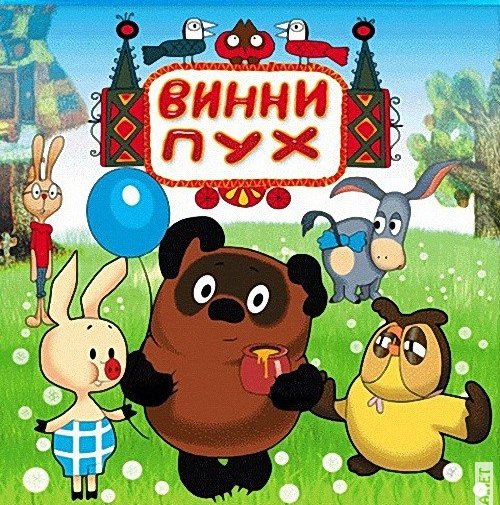 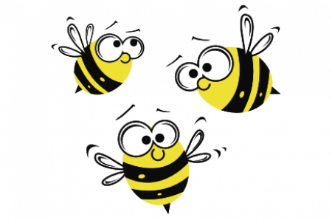 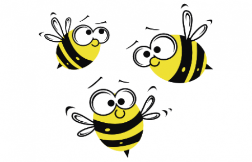                           Работа над проектом. 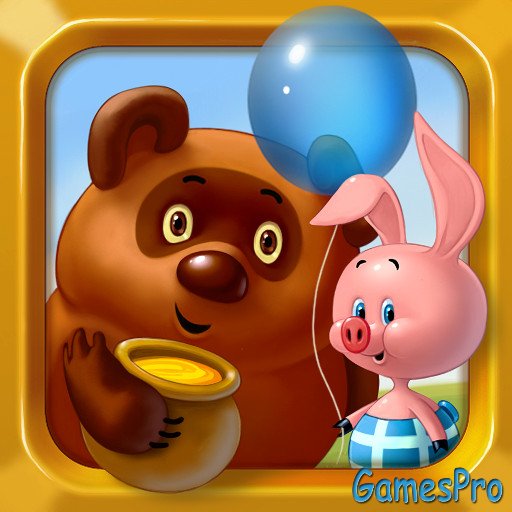 тема проекта    "Винни-Пух и его друзья" тип проекта      творческий цель проекта слушать большое произведение, запоминать героев, их взаимоотношения в книге;характеризовать героевпересказать отдельные переводыуметь объяснить почему понравился тот или другой герой.лексика, объяснение непонятных слов; выраженийлюбовь к чтению, к книгеуметь сравнивать книгу и мультфильм.продолжительность    1 месяц участники дети, воспитатели, родители. 1 этап чтение произведения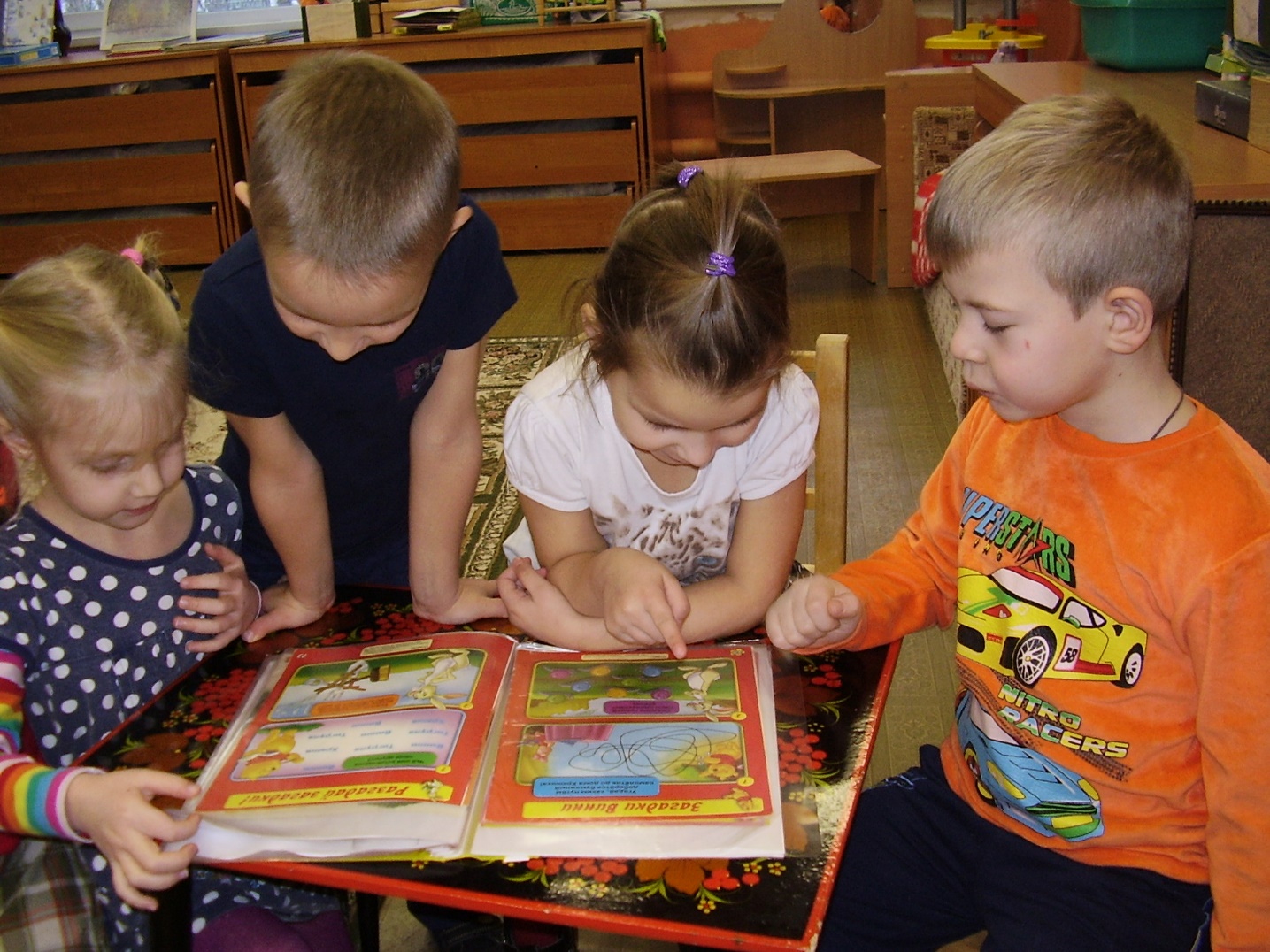 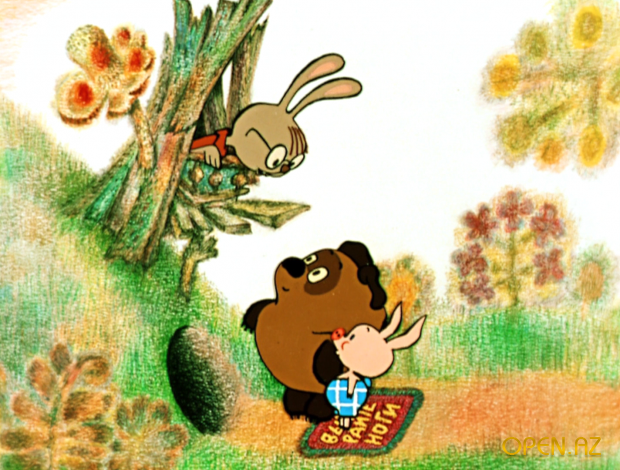 2 этап объяснение "переводчик" и др. слова 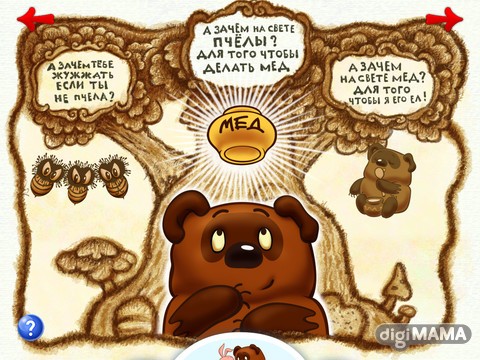 просмотр мультфильма выполнение творческих заданий 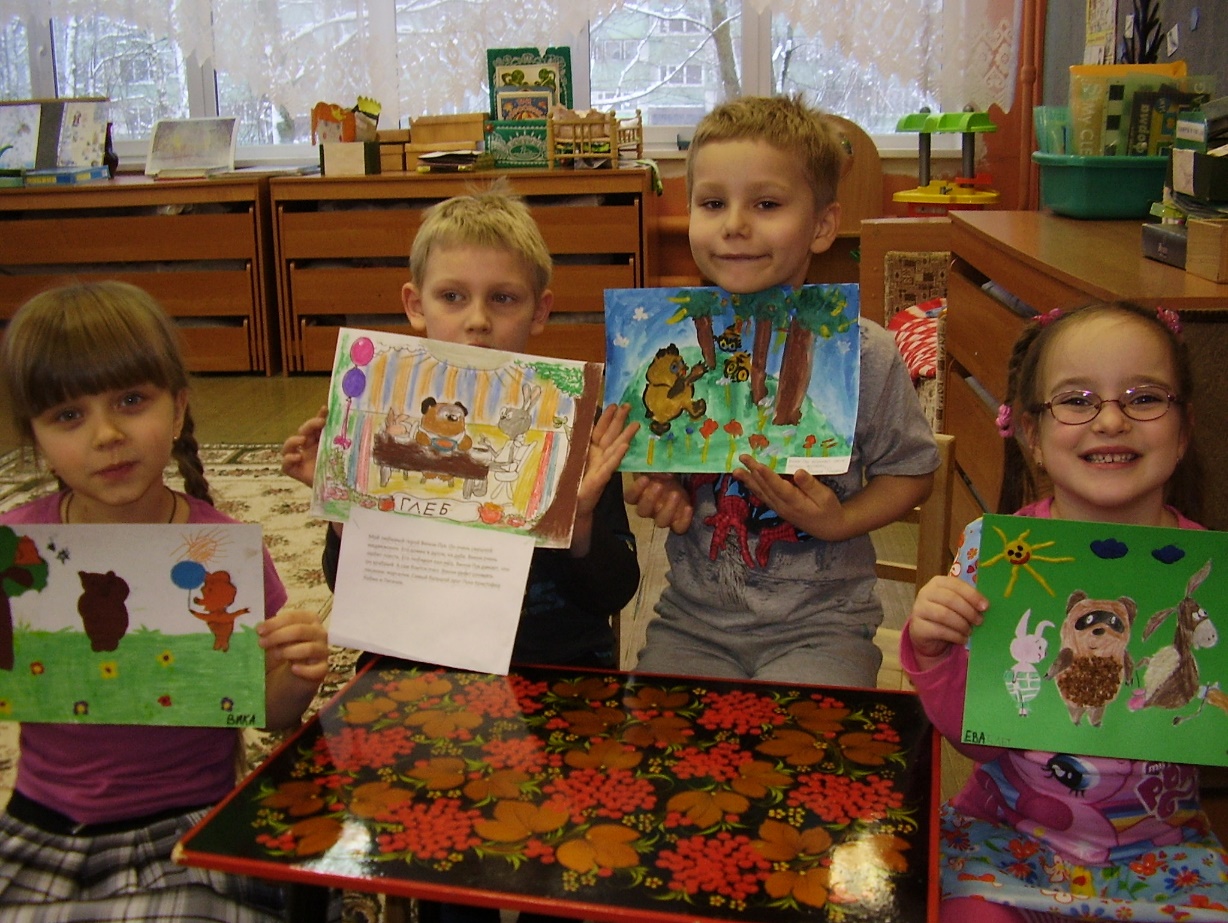 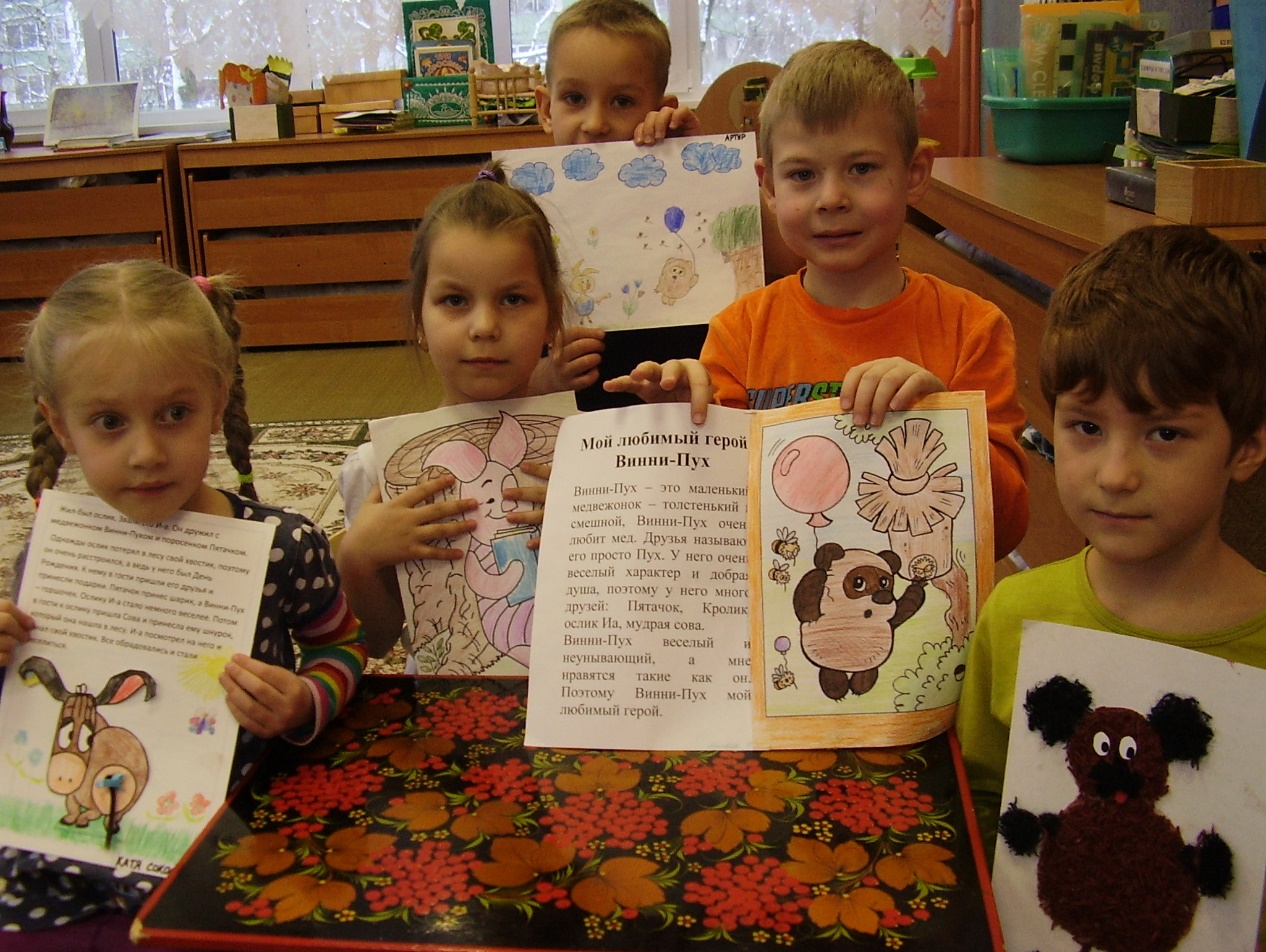 3 этап оформление материалов выставка творческих работ, подведение итогов. 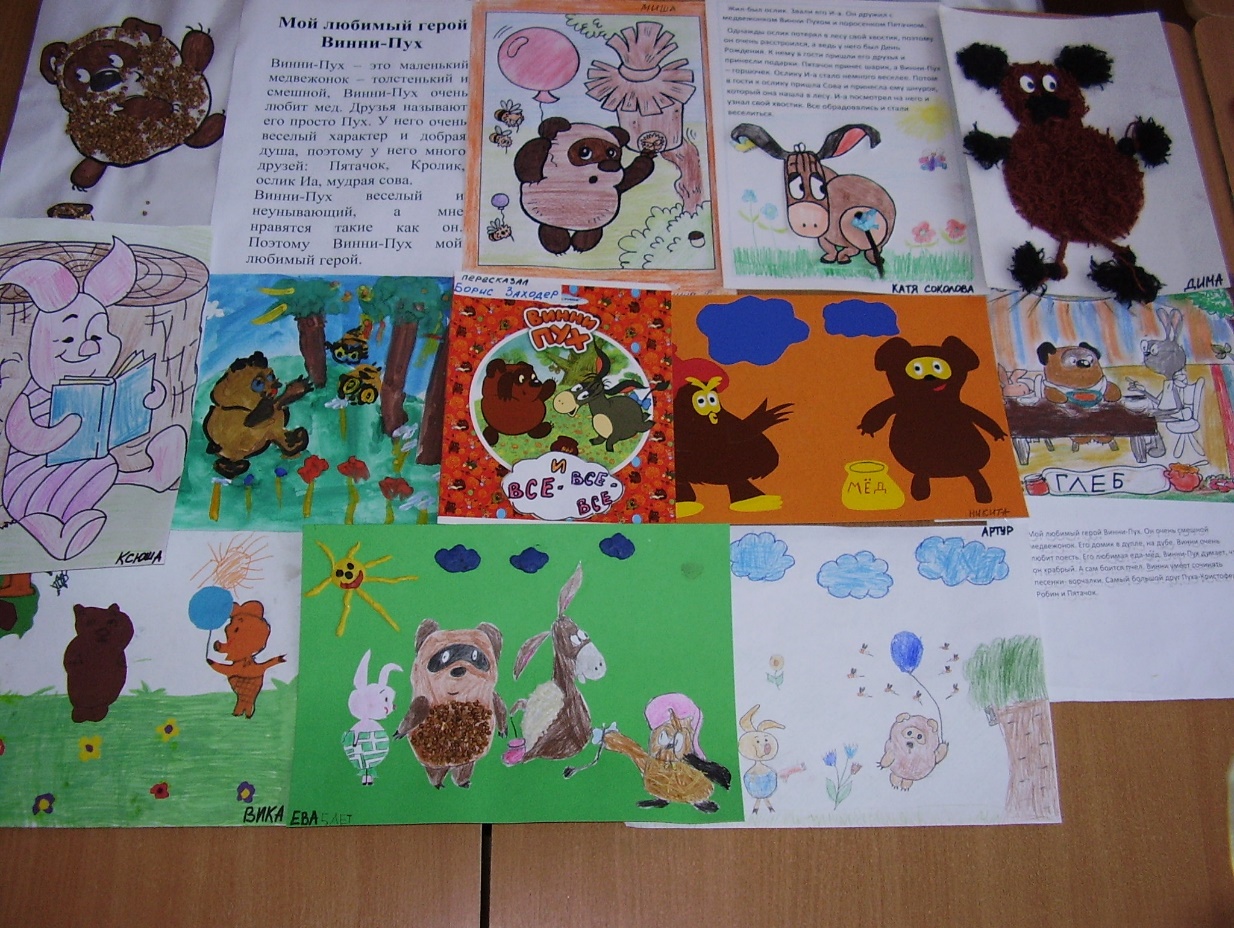 